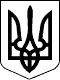 127 СЕСІЯ  ЩАСЛИВЦЕВСЬКОЇ СІЛЬСЬКОЇ РАДИ7 СКЛИКАННЯРІШЕННЯ22.09.2020 р.                                        № 2555с. ЩасливцевеПро розподіл земельної ділянки комунальної власності.Розглянувши спільну заяву фізичних осіб громадянин ***. та ***., про затвердження технічної документації щодо встановлення меж земельної ділянки комунальної власності з кадастровим номером 6522186500:01:001:10*** в натурі (на місцевості), та її розподіл на дві самостійні земельні ділянки, та надані документи, враховуючи згоду заявників щодо фінансування виконання робіт з виготовлення землевпорядної документації щодо поділу земельної ділянки та той факт, що заявниками розпочато розподіл належного їм на праві спільної часткової власності об’єкту нерухомого майна – житлового будинку з господарськими будівлями і спорудами (в Державному реєстрі прав на нерухоме майно реєстраційний номер об’єкту нерухомого майна –  ***, номера записів про право власності – ***, ***) на самостійні об’єкти, відповідно до Висновків щодо можливості його технічного поділу наданих КП "ГЕНІЧЕСЬКЕ БТІ" ХОР 19.11.2019 р. за №1093 та №1094, керуючись ст. 56 Закону України "Про землеустрій", ст. 12, п. 4 ст. 83, ст. ст. 126-128, 134 Земельного Кодексу України, ст. 26 Закону України "Про місцеве самоврядування в Україні", сесія сільської радиВИРІШИЛА:1. Затвердити технічну документацію із землеустрою щодо встановлення меж земельної ділянки в натурі (на місцевості) (виготовлену ФОП БЛІНИЧКИНИМ АНДРІЄМ ВІТАЛІЙОВИЧЕМ) з кадастровим номером – 6522186500:01:001:10***, загальною площею 0,2200 га., цільового призначення – для будівництва та обслуговування житлового будинку господарських будівель і споруд (присадибна земельна ділянка) (КВЦПЗ – 02.01), що розташована по вул. Миру, 87 в с. Щасливцеве Генічеського району Херсонської області, землі житлової та громадської забудови, виготовлену на замовлення фізичної особи громадянки ** (паспорт*** №*** виданий Генічеським РР УДМС України в Херсонській області, 22.11.2014 р., ідент. ном. ***).2. Розподілити земельну ділянку комунальної власності Територіальної громади сіл Щасливцеве, Генічеська Гірка селища Приозерне (в особі Щасливцевської сільської ради) зазначену у пункті 1 цього рішення на дві самостійні земельні ділянки площею 0,1100 га., 0,1100 га., відповідно.2. Новостворюваним земельним ділянкам що утворюються шляхом поділу земельної ділянки зазначеної у пункті 1 цього рішення присвоїти наступні адреси в селі Щасливцеве Генічеського району Херсонської області:- присвоїти нову адресу – вулиця Миру, *** – земельній ділянці площею 0,1100 га. (північна земельна ділянка);- залишити стару адресу, вулиця Миру, *** – земельній ділянці площею 0,1100 га. (південна земельна ділянка).3. Доручити Виконавчому комітету Щасливцевської сільської ради замовити технічну документацію щодо поділу земельної ділянки зазначеної у пункті 1 цього рішення в особи що має відповідний дозвільний документ на проведення такого виду робіт.4. Фінансування виконання робіт з виготовлення землевпорядної документації зазначеної у п. 3 цього рішення здійснювати за рахунок інших джерел не заборонених законодавством.5. Контроль за виконанням цього рішення покласти на Постійну комісію Щасливцевської сільської ради з питань регулювання земельних відносин та охорони навколишнього середовища.Сільський голова                                                               В. ПЛОХУШКО